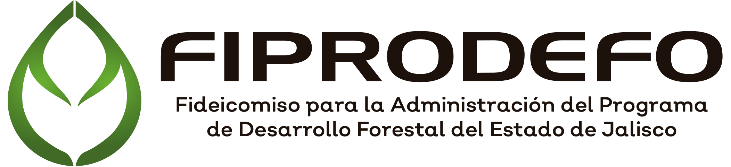 Elaboro L.A.E. Margarita Cordova Torres - Coordinadora Administrativa del FIPRODEFO FIDEICOMISO PARA LA ADMINISTRACIÓN DEL PROGRAMA DE DESARROLLO FORESTAL DEL ESTADO DE JALISCOFIDEICOMISO PARA LA ADMINISTRACIÓN DEL PROGRAMA DE DESARROLLO FORESTAL DEL ESTADO DE JALISCOFIDEICOMISO PARA LA ADMINISTRACIÓN DEL PROGRAMA DE DESARROLLO FORESTAL DEL ESTADO DE JALISCOFIDEICOMISO PARA LA ADMINISTRACIÓN DEL PROGRAMA DE DESARROLLO FORESTAL DEL ESTADO DE JALISCOFIDEICOMISO PARA LA ADMINISTRACIÓN DEL PROGRAMA DE DESARROLLO FORESTAL DEL ESTADO DE JALISCOFIDEICOMISO PARA LA ADMINISTRACIÓN DEL PROGRAMA DE DESARROLLO FORESTAL DEL ESTADO DE JALISCOARTÍCULO 16 Bis.ARTÍCULO 16 Bis.ARTÍCULO 16 Bis.ARTÍCULO 16 Bis.ARTÍCULO 16 Bis.ARTÍCULO 16 Bis.FRACCIÓNINFORMACIÓN NECESARIAAÑOORIGEN DE LA DONACIÓNDESCRIPCIÓN DE LA DONACIÓNLINK AL CONTRATO DE DONACIÓNIVDONACIONES2014No se recibieron donaciones durante este ejercicio fiscal.IVDONACIONES2015No se recibieron donaciones durante este ejercicio fiscal.IVDONACIONES2016Quercus Geo Soluciones  S.A. DE C.V. (1) una computadora de escritorio Desktop Marca Vorago Volt III, con número de Serie 3980515 y (1) una computadora Laptop Marca Acer modelo Aspire Nitro EVN7-571-761Q con número de Serie  NMXQJAL005520067876600,  con fecha del 23 de Junio del  2016.https://transparencia.info.jalisco.gob.mx/sites/default/files/Quercus%20Donacion%202016_0.pdfIVDONACIONES2017Centro de Valores S.C. (1) un equipo de impresión multifuncional marca HP Office jet pro X476dw, con número de serie CN513JK05D y (1) una bandeja de hojas accesorio para 500 hojas tamaño oficio para la multifuncional con fecha del 17 de Mayo del 2017.https://transparencia.info.jalisco.gob.mx/sites/default/files/Donacion%20HP%20Centro%20de%20Valores.pdfIVDONACIONES2018No se recibieron donaciones durante este ejercicio fiscal.2019No se recibieron donaciones durante este ejercicio fiscal.2020No se recibieron donaciones durante este ejercicio fiscal2021Consejo Regulador del Tequila A.C.$2´000,000.00 PARA EL MONITOREO, REPORTE Y VERIFICACIÓN (MRV) Y ACTUALIZAR EL NIVEL DE REFERENCIA PARA REDD+ ESTATALCRT_MRV_005_21_10272021112435.PDF (jalisco.gob.mx)Consejo Regulador del Tequila A.C.$5´000,000.00 PARA LA INSTALACIÓN Y REHABILITACIÓN DE VIVEROS PARA PRODUCCIÓN DE PLANTA FORESTAL, PRODUCCIÓN DE PLANTA FORESTAL Y  ENTREGA DE PLANTAS FORESTALES PRODUCIDAS PARA ACTIVIDADES DE REFORESTACIÓN EN ÁREAS NATURALES PROTEGIDAS Y SUS ZONAS DE AMORTIGUAMIENTOCRT_VIVERO_004_21_10272021112143.PDF (jalisco.gob.mx)